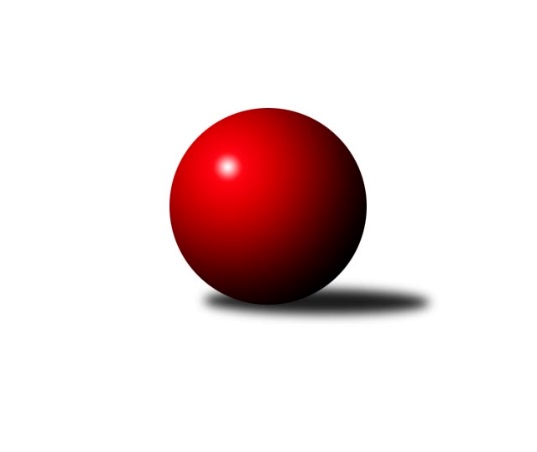 Č.6Ročník 2017/2018	15.8.2024 Východočeská soutěž skupina A 2017/2018Statistika 6. kolaTabulka družstev:		družstvo	záp	výh	rem	proh	skore	sety	průměr	body	plné	dorážka	chyby	1.	České Meziříčí B	6	5	0	1	55 : 41 	(39.5 : 32.5)	2396	10	1694	703	50.8	2.	SK Kuželky Přelouč B	6	4	1	1	68 : 28 	(43.0 : 29.0)	2389	9	1708	682	54.3	3.	TJ Poříčí A	6	4	0	2	55 : 41 	(40.0 : 32.0)	2339	8	1647	692	57	4.	Rokytnice C	6	3	0	3	52 : 44 	(39.5 : 32.5)	2497	6	1741	755	52.8	5.	SKK Jičín D	6	2	2	2	52 : 44 	(40.5 : 31.5)	2485	6	1754	731	53.5	6.	Jilemnice A	5	3	0	2	44 : 36 	(33.0 : 27.0)	2350	6	1671	680	66.8	7.	Loko Trutnov D	6	3	0	3	42 : 54 	(33.5 : 38.5)	2333	6	1655	679	57.3	8.	TJ Dvůr Králové nad Labem B	6	2	1	3	54 : 42 	(38.0 : 34.0)	2436	5	1716	720	56.3	9.	SKK Vrchlabí E	5	1	0	4	33 : 47 	(25.5 : 34.5)	2292	2	1625	667	67.4	10.	Nová Paka C	6	0	0	6	9 : 87 	(15.5 : 56.5)	2115	0	1553	562	101Tabulka doma:		družstvo	záp	výh	rem	proh	skore	sety	průměr	body	maximum	minimum	1.	SK Kuželky Přelouč B	4	3	0	1	46 : 18 	(31.0 : 17.0)	2457	6	2557	2364	2.	České Meziříčí B	3	3	0	0	33 : 15 	(20.5 : 15.5)	2537	6	2548	2529	3.	Rokytnice C	4	3	0	1	39 : 25 	(28.5 : 19.5)	2541	6	2607	2417	4.	SKK Jičín D	3	2	1	0	34 : 14 	(24.0 : 12.0)	2514	5	2552	2487	5.	TJ Dvůr Králové nad Labem B	3	2	1	0	34 : 14 	(24.0 : 12.0)	2486	5	2511	2465	6.	TJ Poříčí A	2	2	0	0	23 : 9 	(16.0 : 8.0)	2350	4	2399	2300	7.	Loko Trutnov D	2	2	0	0	22 : 10 	(16.0 : 8.0)	2462	4	2480	2444	8.	Jilemnice A	2	1	0	1	16 : 16 	(13.0 : 11.0)	2325	2	2352	2297	9.	SKK Vrchlabí E	2	0	0	2	9 : 23 	(7.0 : 17.0)	2269	0	2292	2246	10.	Nová Paka C	4	0	0	4	7 : 57 	(13.5 : 34.5)	2021	0	2117	1849Tabulka venku:		družstvo	záp	výh	rem	proh	skore	sety	průměr	body	maximum	minimum	1.	Jilemnice A	3	2	0	1	28 : 20 	(20.0 : 16.0)	2359	4	2568	2234	2.	TJ Poříčí A	4	2	0	2	32 : 32 	(24.0 : 24.0)	2336	4	2418	2259	3.	České Meziříčí B	3	2	0	1	22 : 26 	(19.0 : 17.0)	2349	4	2386	2330	4.	SK Kuželky Přelouč B	2	1	1	0	22 : 10 	(12.0 : 12.0)	2356	3	2503	2208	5.	SKK Vrchlabí E	3	1	0	2	24 : 24 	(18.5 : 17.5)	2299	2	2461	2087	6.	Loko Trutnov D	4	1	0	3	20 : 44 	(17.5 : 30.5)	2301	2	2414	2134	7.	SKK Jičín D	3	0	1	2	18 : 30 	(16.5 : 19.5)	2475	1	2577	2383	8.	Rokytnice C	2	0	0	2	13 : 19 	(11.0 : 13.0)	2475	0	2521	2428	9.	TJ Dvůr Králové nad Labem B	3	0	0	3	20 : 28 	(14.0 : 22.0)	2420	0	2503	2314	10.	Nová Paka C	2	0	0	2	2 : 30 	(2.0 : 22.0)	2162	0	2223	2100Tabulka podzimní části:		družstvo	záp	výh	rem	proh	skore	sety	průměr	body	doma	venku	1.	České Meziříčí B	6	5	0	1	55 : 41 	(39.5 : 32.5)	2396	10 	3 	0 	0 	2 	0 	1	2.	SK Kuželky Přelouč B	6	4	1	1	68 : 28 	(43.0 : 29.0)	2389	9 	3 	0 	1 	1 	1 	0	3.	TJ Poříčí A	6	4	0	2	55 : 41 	(40.0 : 32.0)	2339	8 	2 	0 	0 	2 	0 	2	4.	Rokytnice C	6	3	0	3	52 : 44 	(39.5 : 32.5)	2497	6 	3 	0 	1 	0 	0 	2	5.	SKK Jičín D	6	2	2	2	52 : 44 	(40.5 : 31.5)	2485	6 	2 	1 	0 	0 	1 	2	6.	Jilemnice A	5	3	0	2	44 : 36 	(33.0 : 27.0)	2350	6 	1 	0 	1 	2 	0 	1	7.	Loko Trutnov D	6	3	0	3	42 : 54 	(33.5 : 38.5)	2333	6 	2 	0 	0 	1 	0 	3	8.	TJ Dvůr Králové nad Labem B	6	2	1	3	54 : 42 	(38.0 : 34.0)	2436	5 	2 	1 	0 	0 	0 	3	9.	SKK Vrchlabí E	5	1	0	4	33 : 47 	(25.5 : 34.5)	2292	2 	0 	0 	2 	1 	0 	2	10.	Nová Paka C	6	0	0	6	9 : 87 	(15.5 : 56.5)	2115	0 	0 	0 	4 	0 	0 	2Tabulka jarní části:		družstvo	záp	výh	rem	proh	skore	sety	průměr	body	doma	venku	1.	Loko Trutnov D	0	0	0	0	0 : 0 	(0.0 : 0.0)	0	0 	0 	0 	0 	0 	0 	0 	2.	SKK Vrchlabí E	0	0	0	0	0 : 0 	(0.0 : 0.0)	0	0 	0 	0 	0 	0 	0 	0 	3.	TJ Dvůr Králové nad Labem B	0	0	0	0	0 : 0 	(0.0 : 0.0)	0	0 	0 	0 	0 	0 	0 	0 	4.	Jilemnice A	0	0	0	0	0 : 0 	(0.0 : 0.0)	0	0 	0 	0 	0 	0 	0 	0 	5.	TJ Poříčí A	0	0	0	0	0 : 0 	(0.0 : 0.0)	0	0 	0 	0 	0 	0 	0 	0 	6.	SKK Jičín D	0	0	0	0	0 : 0 	(0.0 : 0.0)	0	0 	0 	0 	0 	0 	0 	0 	7.	Rokytnice C	0	0	0	0	0 : 0 	(0.0 : 0.0)	0	0 	0 	0 	0 	0 	0 	0 	8.	Nová Paka C	0	0	0	0	0 : 0 	(0.0 : 0.0)	0	0 	0 	0 	0 	0 	0 	0 	9.	České Meziříčí B	0	0	0	0	0 : 0 	(0.0 : 0.0)	0	0 	0 	0 	0 	0 	0 	0 	10.	SK Kuželky Přelouč B	0	0	0	0	0 : 0 	(0.0 : 0.0)	0	0 	0 	0 	0 	0 	0 	0 Zisk bodů pro družstvo:		jméno hráče	družstvo	body	zápasy	v %	dílčí body	sety	v %	1.	Miroslav Šulc 	TJ Dvůr Králové nad Labem B 	10	/	5	(100%)		/		(%)	2.	Jan Roza 	TJ Poříčí A 	10	/	6	(83%)		/		(%)	3.	Milan Lauber 	TJ Poříčí A 	10	/	6	(83%)		/		(%)	4.	Libor Elis 	SK Kuželky Přelouč B 	10	/	6	(83%)		/		(%)	5.	Martin Kozlovský 	TJ Dvůr Králové nad Labem B 	9	/	6	(75%)		/		(%)	6.	Miroslav Skala 	SK Kuželky Přelouč B 	8	/	4	(100%)		/		(%)	7.	Martin Voksa 	Jilemnice A 	8	/	5	(80%)		/		(%)	8.	Radek Novák 	Rokytnice C 	8	/	5	(80%)		/		(%)	9.	Luboš Kolařík 	SKK Jičín D 	8	/	5	(80%)		/		(%)	10.	Kateřina Šmídová 	TJ Dvůr Králové nad Labem B 	8	/	5	(80%)		/		(%)	11.	Agaton Plaňanský st.	SKK Jičín D 	8	/	6	(67%)		/		(%)	12.	Zdeněk Khol 	Loko Trutnov D 	8	/	6	(67%)		/		(%)	13.	Jiří Škoda 	Loko Trutnov D 	8	/	6	(67%)		/		(%)	14.	Milan Brouček 	České Meziříčí B 	8	/	6	(67%)		/		(%)	15.	Jiří Čapek 	SKK Jičín D 	8	/	6	(67%)		/		(%)	16.	Radim Pyták 	SK Kuželky Přelouč B 	8	/	6	(67%)		/		(%)	17.	Libuše Hartychová 	Rokytnice C 	7	/	5	(70%)		/		(%)	18.	Michal Sirový 	TJ Dvůr Králové nad Labem B 	7	/	5	(70%)		/		(%)	19.	Josef Rychtář 	SKK Vrchlabí E 	6	/	4	(75%)		/		(%)	20.	Petr Horáček 	Jilemnice A 	6	/	4	(75%)		/		(%)	21.	Marie Kuhová 	SKK Vrchlabí E 	6	/	4	(75%)		/		(%)	22.	Josef Král 	Jilemnice A 	6	/	4	(75%)		/		(%)	23.	Eva Kopecká 	SKK Vrchlabí E 	6	/	4	(75%)		/		(%)	24.	Jan Gábriš 	TJ Poříčí A 	6	/	5	(60%)		/		(%)	25.	Zdeněk Novotný nejst.	Rokytnice C 	6	/	5	(60%)		/		(%)	26.	Zuzana Hartychová 	Rokytnice C 	6	/	5	(60%)		/		(%)	27.	Miroslav Langr 	SKK Jičín D 	6	/	6	(50%)		/		(%)	28.	Lubomír Šimonka 	TJ Poříčí A 	6	/	6	(50%)		/		(%)	29.	František Jankto 	Loko Trutnov D 	6	/	6	(50%)		/		(%)	30.	Josef Suchomel 	SK Kuželky Přelouč B 	6	/	6	(50%)		/		(%)	31.	Jaroslav Pumr 	České Meziříčí B 	6	/	6	(50%)		/		(%)	32.	Zbyněk Hercík 	SKK Jičín D 	6	/	6	(50%)		/		(%)	33.	Eva Novotná 	Rokytnice C 	5	/	3	(83%)		/		(%)	34.	Petr Brouček 	České Meziříčí B 	5	/	4	(63%)		/		(%)	35.	Michal Horáček 	České Meziříčí B 	5	/	5	(50%)		/		(%)	36.	Vendelín Škuta 	SK Kuželky Přelouč B 	4	/	3	(67%)		/		(%)	37.	David Sukdolák 	SK Kuželky Přelouč B 	4	/	3	(67%)		/		(%)	38.	David Chaloupka 	Loko Trutnov D 	4	/	3	(67%)		/		(%)	39.	František Zuzánek 	Jilemnice A 	4	/	4	(50%)		/		(%)	40.	Vladimír Řeháček 	SKK Jičín D 	4	/	4	(50%)		/		(%)	41.	Libor Šulc 	Jilemnice A 	4	/	4	(50%)		/		(%)	42.	Martina Kramosilová 	TJ Dvůr Králové nad Labem B 	4	/	5	(40%)		/		(%)	43.	Jaroslav Havlas 	SK Kuželky Přelouč B 	4	/	5	(40%)		/		(%)	44.	Martin Šnytr 	TJ Dvůr Králové nad Labem B 	4	/	5	(40%)		/		(%)	45.	Josef Doležal 	Loko Trutnov D 	4	/	6	(33%)		/		(%)	46.	Daniel Válek 	Nová Paka C 	4	/	6	(33%)		/		(%)	47.	Daniel Havrda 	TJ Poříčí A 	3	/	4	(38%)		/		(%)	48.	Jan Bernhard 	České Meziříčí B 	3	/	5	(30%)		/		(%)	49.	Pavel Gracias 	SKK Vrchlabí E 	3	/	5	(30%)		/		(%)	50.	Dušan Kasa 	SK Kuželky Přelouč B 	2	/	1	(100%)		/		(%)	51.	Ondřej Brouček 	České Meziříčí B 	2	/	1	(100%)		/		(%)	52.	Jaroslav Pokorný 	TJ Poříčí A 	2	/	1	(100%)		/		(%)	53.	Lukáš Sýs 	Jilemnice A 	2	/	2	(50%)		/		(%)	54.	Jaroslav Šrámek 	České Meziříčí B 	2	/	2	(50%)		/		(%)	55.	Věra Stříbrná 	Rokytnice C 	2	/	2	(50%)		/		(%)	56.	František Čermák 	SKK Jičín D 	2	/	2	(50%)		/		(%)	57.	Karel Truhlář 	Jilemnice A 	2	/	2	(50%)		/		(%)	58.	Roman Žuk 	České Meziříčí B 	2	/	2	(50%)		/		(%)	59.	Petr Vojtek 	TJ Poříčí A 	2	/	2	(50%)		/		(%)	60.	Jitka Graciasová 	SKK Vrchlabí E 	2	/	2	(50%)		/		(%)	61.	Jaroslav Vízek 	Rokytnice C 	2	/	3	(33%)		/		(%)	62.	Ladislav Škaloud 	Rokytnice C 	2	/	3	(33%)		/		(%)	63.	Oldřich Kaděra 	TJ Dvůr Králové nad Labem B 	2	/	4	(25%)		/		(%)	64.	Jaroslav Novák 	České Meziříčí B 	2	/	4	(25%)		/		(%)	65.	Daniel Zuzánek 	Rokytnice C 	2	/	4	(25%)		/		(%)	66.	Václav Vejdělek 	SKK Vrchlabí E 	2	/	4	(25%)		/		(%)	67.	Miloslava Graciasová 	SKK Vrchlabí E 	2	/	4	(25%)		/		(%)	68.	Josef Antoš 	Nová Paka C 	2	/	5	(20%)		/		(%)	69.	Jiřina Šepsová 	Nová Paka C 	2	/	6	(17%)		/		(%)	70.	Martin Pešta 	Nová Paka C 	1	/	6	(8%)		/		(%)	71.	Eva Fajstavrová 	SKK Vrchlabí E 	0	/	1	(0%)		/		(%)	72.	Vladimír Pavlík 	Loko Trutnov D 	0	/	1	(0%)		/		(%)	73.	Jiří Fejfar 	Nová Paka C 	0	/	1	(0%)		/		(%)	74.	Valerie Matějčíková 	Nová Paka C 	0	/	1	(0%)		/		(%)	75.	Dušan Fajstauer 	Jilemnice A 	0	/	2	(0%)		/		(%)	76.	Jan Slovík 	Loko Trutnov D 	0	/	2	(0%)		/		(%)	77.	Lubomír Bergemann 	Jilemnice A 	0	/	3	(0%)		/		(%)	78.	Jiří Ryšavý 	Loko Trutnov D 	0	/	4	(0%)		/		(%)	79.	Jan Soviar 	Nová Paka C 	0	/	5	(0%)		/		(%)	80.	Jakub Petráček 	TJ Poříčí A 	0	/	6	(0%)		/		(%)	81.	Eva Šurdová 	Nová Paka C 	0	/	6	(0%)		/		(%)Průměry na kuželnách:		kuželna	průměr	plné	dorážka	chyby	výkon na hráče	1.	Rokytnice, 1-2	2504	1762	741	59.8	(417.4)	2.	České Meziříčí, 1-2	2488	1734	753	52.3	(414.8)	3.	SKK Jičín, 1-4	2442	1715	727	60.3	(407.1)	4.	Trutnov, 1-4	2442	1733	708	51.8	(407.0)	5.	Dvůr Králové, 1-2	2406	1700	706	58.2	(401.1)	6.	Přelouč, 1-4	2403	1710	693	56.5	(400.6)	7.	Vrchlabí, 1-4	2335	1659	676	64.8	(389.3)	8.	Jilemnice, 1-2	2289	1644	644	73.5	(381.6)	9.	Poříčí, 1-2	2286	1587	699	49.3	(381.1)	10.	Nová Paka, 1-2	2122	1546	576	85.3	(353.8)Nejlepší výkony na kuželnách:Rokytnice, 1-2Rokytnice C	2607	1. kolo	Radek Novák 	Rokytnice C	464	1. koloRokytnice C	2587	6. kolo	Radek Novák 	Rokytnice C	464	3. koloSKK Jičín D	2577	6. kolo	Zdeněk Novotný nejst.	Rokytnice C	461	6. koloJilemnice A	2568	3. kolo	Josef Král 	Jilemnice A	461	3. koloRokytnice C	2551	3. kolo	Radek Novák 	Rokytnice C	453	6. koloTJ Dvůr Králové nad Labem B	2503	1. kolo	Luboš Kolařík 	SKK Jičín D	451	6. koloRokytnice C	2417	4. kolo	Vladimír Řeháček 	SKK Jičín D	448	6. koloNová Paka C	2223	4. kolo	Ladislav Škaloud 	Rokytnice C	447	1. kolo		. kolo	Martin Voksa 	Jilemnice A	440	3. kolo		. kolo	Agaton Plaňanský st.	SKK Jičín D	437	6. koloČeské Meziříčí, 1-2České Meziříčí B	2548	3. kolo	Petr Brouček 	České Meziříčí B	476	5. koloČeské Meziříčí B	2535	1. kolo	Milan Brouček 	České Meziříčí B	470	3. koloČeské Meziříčí B	2529	5. kolo	Milan Brouček 	České Meziříčí B	445	5. koloRokytnice C	2521	5. kolo	Milan Brouček 	České Meziříčí B	439	1. koloTJ Dvůr Králové nad Labem B	2442	3. kolo	Libuše Hartychová 	Rokytnice C	430	5. koloLoko Trutnov D	2356	1. kolo	Jaroslav Pumr 	České Meziříčí B	430	1. kolo		. kolo	Miroslav Šulc 	TJ Dvůr Králové nad Labem B	429	3. kolo		. kolo	Zdeněk Novotný nejst.	Rokytnice C	428	5. kolo		. kolo	Jan Bernhard 	České Meziříčí B	428	1. kolo		. kolo	Zdeněk Khol 	Loko Trutnov D	427	1. koloSKK Jičín, 1-4SKK Jičín D	2552	1. kolo	Luboš Kolařík 	SKK Jičín D	477	5. koloSK Kuželky Přelouč B	2503	5. kolo	David Sukdolák 	SK Kuželky Přelouč B	462	5. koloSKK Jičín D	2503	3. kolo	Agaton Plaňanský st.	SKK Jičín D	462	1. koloSKK Jičín D	2487	5. kolo	Agaton Plaňanský st.	SKK Jičín D	454	3. koloSKK Vrchlabí E	2350	3. kolo	Luboš Kolařík 	SKK Jičín D	451	3. koloTJ Poříčí A	2259	1. kolo	František Čermák 	SKK Jičín D	439	1. kolo		. kolo	Radim Pyták 	SK Kuželky Přelouč B	436	5. kolo		. kolo	Zbyněk Hercík 	SKK Jičín D	435	1. kolo		. kolo	Jiří Čapek 	SKK Jičín D	428	1. kolo		. kolo	Agaton Plaňanský st.	SKK Jičín D	427	5. koloTrutnov, 1-4Loko Trutnov D	2480	5. kolo	František Jankto 	Loko Trutnov D	452	5. koloSKK Vrchlabí E	2461	5. kolo	Zdeněk Khol 	Loko Trutnov D	446	2. koloLoko Trutnov D	2444	2. kolo	Josef Doležal 	Loko Trutnov D	445	5. koloSKK Jičín D	2383	2. kolo	Václav Vejdělek 	SKK Vrchlabí E	440	5. kolo		. kolo	Jiří Škoda 	Loko Trutnov D	440	2. kolo		. kolo	František Jankto 	Loko Trutnov D	433	2. kolo		. kolo	Zdeněk Khol 	Loko Trutnov D	425	5. kolo		. kolo	David Chaloupka 	Loko Trutnov D	424	5. kolo		. kolo	Jiří Čapek 	SKK Jičín D	415	2. kolo		. kolo	Pavel Gracias 	SKK Vrchlabí E	414	5. koloDvůr Králové, 1-2TJ Dvůr Králové nad Labem B	2511	6. kolo	Miroslav Šulc 	TJ Dvůr Králové nad Labem B	468	6. koloTJ Dvůr Králové nad Labem B	2483	2. kolo	Miroslav Šulc 	TJ Dvůr Králové nad Labem B	455	4. koloSKK Jičín D	2465	4. kolo	Jiří Škoda 	Loko Trutnov D	437	6. koloTJ Dvůr Králové nad Labem B	2465	4. kolo	Oldřich Kaděra 	TJ Dvůr Králové nad Labem B	436	2. koloLoko Trutnov D	2414	6. kolo	Zdeněk Khol 	Loko Trutnov D	435	6. koloNová Paka C	2100	2. kolo	Kateřina Šmídová 	TJ Dvůr Králové nad Labem B	434	6. kolo		. kolo	František Jankto 	Loko Trutnov D	431	6. kolo		. kolo	Zbyněk Hercík 	SKK Jičín D	430	4. kolo		. kolo	Luboš Kolařík 	SKK Jičín D	429	4. kolo		. kolo	Kateřina Šmídová 	TJ Dvůr Králové nad Labem B	427	2. koloPřelouč, 1-4SK Kuželky Přelouč B	2557	4. kolo	Vendelín Škuta 	SK Kuželky Přelouč B	453	2. koloSK Kuželky Přelouč B	2483	2. kolo	Miroslav Skala 	SK Kuželky Přelouč B	448	1. koloRokytnice C	2428	2. kolo	David Sukdolák 	SK Kuželky Přelouč B	442	4. koloSK Kuželky Přelouč B	2422	1. kolo	Milan Lauber 	TJ Poříčí A	440	6. koloTJ Poříčí A	2408	6. kolo	Radim Pyták 	SK Kuželky Přelouč B	439	1. koloSK Kuželky Přelouč B	2364	6. kolo	Jan Roza 	TJ Poříčí A	438	6. koloČeské Meziříčí B	2332	4. kolo	Miroslav Skala 	SK Kuželky Přelouč B	436	4. koloJilemnice A	2234	1. kolo	David Sukdolák 	SK Kuželky Přelouč B	436	6. kolo		. kolo	Radek Novák 	Rokytnice C	432	2. kolo		. kolo	Libuše Hartychová 	Rokytnice C	432	2. koloVrchlabí, 1-4TJ Poříčí A	2418	4. kolo	Jan Roza 	TJ Poříčí A	436	4. koloČeské Meziříčí B	2386	2. kolo	Jan Gábriš 	TJ Poříčí A	427	4. koloSKK Vrchlabí E	2292	4. kolo	Lubomír Šimonka 	TJ Poříčí A	423	4. koloSKK Vrchlabí E	2246	2. kolo	Jaroslav Pumr 	České Meziříčí B	419	2. kolo		. kolo	Michal Horáček 	České Meziříčí B	413	2. kolo		. kolo	Milan Lauber 	TJ Poříčí A	405	4. kolo		. kolo	Pavel Gracias 	SKK Vrchlabí E	405	4. kolo		. kolo	Petr Brouček 	České Meziříčí B	401	2. kolo		. kolo	Pavel Gracias 	SKK Vrchlabí E	401	2. kolo		. kolo	Eva Fajstavrová 	SKK Vrchlabí E	399	2. koloJilemnice, 1-2Jilemnice A	2409	6. kolo	František Zuzánek 	Jilemnice A	446	6. koloJilemnice A	2352	2. kolo	František Jankto 	Loko Trutnov D	431	4. koloLoko Trutnov D	2301	4. kolo	Libor Šulc 	Jilemnice A	428	6. koloJilemnice A	2297	4. kolo	Josef Král 	Jilemnice A	421	6. koloTJ Poříčí A	2259	2. kolo	Milan Lauber 	TJ Poříčí A	417	2. koloSKK Vrchlabí E	2119	6. kolo	Jan Roza 	TJ Poříčí A	413	2. kolo		. kolo	Petr Horáček 	Jilemnice A	412	2. kolo		. kolo	František Zuzánek 	Jilemnice A	411	4. kolo		. kolo	Martin Voksa 	Jilemnice A	404	2. kolo		. kolo	Martin Voksa 	Jilemnice A	404	4. koloPoříčí, 1-2TJ Poříčí A	2399	5. kolo	Michal Sirový 	TJ Dvůr Králové nad Labem B	430	5. koloTJ Dvůr Králové nad Labem B	2314	5. kolo	Milan Lauber 	TJ Poříčí A	429	5. koloTJ Poříčí A	2300	3. kolo	Lubomír Šimonka 	TJ Poříčí A	422	5. koloLoko Trutnov D	2134	3. kolo	Jan Roza 	TJ Poříčí A	409	3. kolo		. kolo	Martin Kozlovský 	TJ Dvůr Králové nad Labem B	401	5. kolo		. kolo	Daniel Havrda 	TJ Poříčí A	401	5. kolo		. kolo	Jan Roza 	TJ Poříčí A	399	5. kolo		. kolo	Jan Gábriš 	TJ Poříčí A	396	3. kolo		. kolo	František Jankto 	Loko Trutnov D	393	3. kolo		. kolo	Miroslav Šulc 	TJ Dvůr Králové nad Labem B	391	5. koloNová Paka, 1-2České Meziříčí B	2330	6. kolo	Jaroslav Šrámek 	České Meziříčí B	424	6. koloJilemnice A	2275	5. kolo	Martin Voksa 	Jilemnice A	420	5. koloSK Kuželky Přelouč B	2208	3. kolo	Daniel Válek 	Nová Paka C	419	5. koloNová Paka C	2117	5. kolo	Miroslav Skala 	SK Kuželky Přelouč B	411	3. koloNová Paka C	2095	6. kolo	Ondřej Brouček 	České Meziříčí B	405	6. koloSKK Vrchlabí E	2087	1. kolo	Josef Král 	Jilemnice A	400	5. koloNová Paka C	2022	3. kolo	František Zuzánek 	Jilemnice A	397	5. koloNová Paka C	1849	1. kolo	Milan Brouček 	České Meziříčí B	390	6. kolo		. kolo	Dušan Kasa 	SK Kuželky Přelouč B	388	3. kolo		. kolo	Marie Kuhová 	SKK Vrchlabí E	383	1. koloČetnost výsledků:	9.0 : 7.0	3x	8.0 : 8.0	2x	7.0 : 9.0	1x	6.0 : 10.0	2x	4.0 : 12.0	1x	3.0 : 13.0	1x	2.0 : 14.0	3x	16.0 : 0.0	3x	14.0 : 2.0	5x	12.0 : 4.0	3x	10.0 : 6.0	5x	0.0 : 16.0	1x